		Agreement		Concerning the Adoption of Harmonized Technical United Nations Regulations for Wheeled Vehicles, Equipment and Parts which can be Fitted and/or be Used on Wheeled Vehicles and the Conditions for Reciprocal Recognition of Approvals Granted on the Basis of these United Nations Regulations*(Revision 3, including the amendments which entered into force on 14 September 2017)_________		Addendum 40 – UN Regulation No. 41		Revision 2 - Amendment 6Supplement 6 to the 04 series of amendments – Date of entry into force: 16 October 2018		Uniform provisions concerning the approval of motor cycles with regard to noiseThis document is meant purely as documentation tool. The authentic and legal binding text is: ECE/TRANS/WP.29/2018/6._________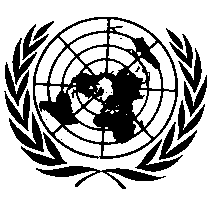 UNITED NATIONSAnnex 3Paragraph 1.3.2.1., amend to read:"1.3.2.1. 	General conditionsThe vehicle shall be supplied as specified by the vehicle manufacturer.Before the measurements are started, the vehicle shall be brought to its normal operating conditions.If the motor cycle is fitted with fans with an automatic actuating mechanism, this system shall not be interfered with during the sound measurements. For motor cycles having more than one driven wheel, only the drive provided for normal road operation may be used. "E/ECE/324/Rev.1/Add.40/Rev.2/Amend.6−E/ECE/TRANS/505/Rev.1/Add.40/Rev.2/Amend.6E/ECE/324/Rev.1/Add.40/Rev.2/Amend.6−E/ECE/TRANS/505/Rev.1/Add.40/Rev.2/Amend.62 November 2018